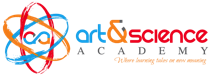                               ________________________________________________________________________________                                                                ______________________________________________________________________________